Tisha Hammond	Biography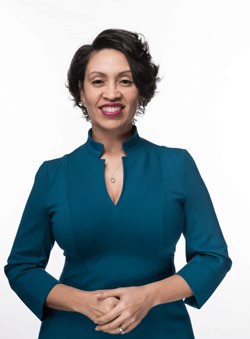 Imagine retiring at the age of 41 to be a caregiver. Taking lessons learned from that plus a 21-year career in law enforcement and civil rights advocacy, Tisha Hammond took that leap in April 2018 and found joy in working for herself full-time. Tisha is affectionately known as “The Small Business CheerleaderTM” because of her enthusiasm for spotlighting entrepreneurs. Tisha Hammond is the Bestselling author of Daily Devotional for Entrepreneurs: Your Season to Grow. In 2020, Dr. Dennis Kimbro, Bestselling author of Think and Grow Rich: A Black Choice, penned the foreword to her guide for faith-based, profit-first entrepreneurship. Later in 2020, Tisha penned the foreword to Finding Me, a book by Dr. Brenda Walker.Tisha Hammond has a knack for tapping into human capital. She totally drank the networking Kool-Aid and cannot keep her circles a secret. Her company, Ascent Small Business Promotion, LLC, is the accelerant for those who desire to influence their own personal economy and impact their community through business ownership. Started in January 2015, as an A-Z business development source, the company now provides an online training portal for entrepreneurs, business consulting, creative content services and media promotions. In February 2021, her company was recognized by the Michigan Economic Development Corporation (MEDC) as a Black-owned business that positively impacts Michigan’s economy and culture.You can find Tisha Hammond on stages and in pages discussing economic empowerment. In between stage and virtual appearances, Tisha is the Senior Copy Editor and a contributing writer for Career Mastered Magazine. She lends her voice, in service as President, on the Board of Directors at The Society for the Re-Institutionalization of Storytelling. There's a special place in her heart for women entrepreneurs and she serves them through the National Association of Women Business Owners (NAWBO) Greater Detroit Chapter. A servant leader, Tisha mentors the next generation of young entrepreneurs through presidency on the NAWBO/EXCEL Board of Trustees. Further, she is co-host for the Michigan Chapter of the Happy Neighborhood Project. Tisha Hammond is also the 2020 Warrior Award Winner, an honor presented to the Top 10 Michigan Women Business Owners. LinkedIn, Facebook and YouTube are her sweet spots for online networking. Tisha Hammond regularly shares her “Pep Talk LIVE” conversations with entrepreneurs year-round and worldwide in a live stream sponsored by DELL Technologies.At home, Tisha enjoys life with her husband, Ken, their five children and grand princes/princesses. One more thing…Tisha is a Hamilton: An American Musical fanatic and requires frequent forgiveness for breaking out in random show tunes.For her footprints to success and wealth, please visit https://www.tishahammond.com/ https://www.facebook.com/thesmallbusinesscheerleaderhttps://www.instagram.com/tishahammondofficial/https://twitter.com/TishaHammond1sthttps://www.linkedin.com/in/tishahammond/https://www.linkedin.com/company/ascent-small-business-promotion-llc/https://bookshop.org/shop/tishahammondhttps://tishahammond.medium.com/ https://peptalkwithtishahammond.blogspot.com/ https://www.youtube.com/c/TishaHammondTheSmallBusinessCheerleaderPepTalk 